Leopard Aces Booster Club2015 Scholarship Program Overview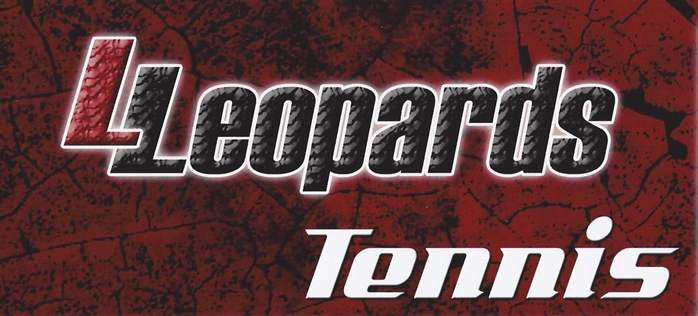 The Leopard Aces Tennis Booster Club Scholarship honors graduating student athletes for their team work, dedication to the Tennis Program and positively representing Lovejoy High School as student athletes. Scholarships are awarded based on the number years of involvement with the program for each player, student manager, or student trainer with a formal role in the day to day operations of the Varsity and JV Tennis Teams. For the school year ending in 2015, the qualifying applicants will receive $125 per year of participation in the Tennis Program with a minimum of 2 years served and one year at the varsity level. Each year’s scholarship fund allowance will be established and funded at the discretion of the current year’s Leopard Aces Booster Club Committee Members. Although the booster club desires to support and honor graduating players each year, it cannot guarantee an annual award in any amount.WHO MAY APPLYApplicants must meet the following criteria to apply.Applicant must be a graduating senior of Lovejoy High SchoolApplicant must have a minimum of two years participation in the Lovejoy Tennis program and one year at the varsity level. Applicant must submit a Scholarship Application by May 1, 2015 that includes high school achievements and post high school plansApplicant’s parent/guardian must be a member of Leopard Aces Booster Club.  If the parent is not a current member they may pay the current fees or they will be deducted from the scholarship amount. Notes: Awards are paid directly to the college, university or institution of higher educationAward amounts are one-time recognition for graduating seniors and are NOT renewed annuallyAwarded amounts can be combined with other academic, athletic or booster club awards received by the applicant however are not valid if the applicant receives a full academic or athletic scholarshipSELECTION PROCESSThe Applications Form will be available online at www.lojotennis.weebly.com or through any of the booster club committee officers. All applications must be completed and returned by May 1, 2015. Electronic submission is permitted and the contact information is included on the Application Form. The LHS Counselor will validate the applicant is a graduating seniorThe Head Coach will validate the applicant’s participation in the tennis program.The Treasurer will verify booster club membership and calculate the award for each applicant. If an applicant does not meet any one of the criteria listed above, the applicant is not eligible for an award.The scholarship will be paid directly to the institution of higher learning which the recipient plans to attend, and the recipient will be required to provide a copy of his/her verification of enrollment.2015 Scholarship Application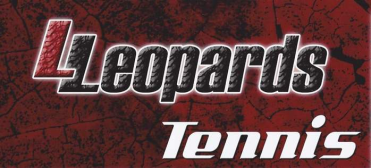 Sponsored by the Leopard Aces Booster ClubPlease submit forms to:  		Debbie Keeferdebbie_keefer@att.net161 Horseshoe BendFairview, Texas 75069972-658-87082015 Scholarship Application continuedEssay Question #1 - please limit your response to 250 wordsEssay Question #2 - please limit your response to 500 wordsSignature 2015 Scholarship Verification & ProcessingThis section to be completed by the Leopard Aces Booster ClubStudent Athlete Name:  ____________________________			2015 Scholarship Criteria ReviewDate _____   Processed by: ___________	Graduating SeniorMinimum 2 years participation & good standing in the Lovejoy Tennis program Submitted a Scholarship Application Parent/guardian member of Leopard Aces Booster Club Award Calculation				Date _____   Processed by: ___________2 Years in Program $2503 Years in Program $3754 Years in Program $500Award Processing Date _____  	Processed by: ___________Received enrollment verification and proper documentation for paymentPayment submittedStudent NameStudent NameAddressAddressEmail AddressEmail AddressNumber of years you participated in the LHS Tennis ProgramNumber of years you participated in the LHS Tennis ProgramNumber of years you participated in the LHS Tennis ProgramNumber of years you participated in the LHS Tennis ProgramNumber of years you participated in the LHS Tennis Program# Parent or Guardian a member of the Leopard Aces Booster ClubParent or Guardian a member of the Leopard Aces Booster ClubParent or Guardian a member of the Leopard Aces Booster ClubParent or Guardian a member of the Leopard Aces Booster ClubParent or Guardian a member of the Leopard Aces Booster ClubYes or NoGPA (optional)Class Rank(optional)Tennis Awards and HonorsOther LHS Honors, Awards and Clubs etc.Community Service and/or Church Activities Colleges or Universities considering attending Colleges or Universities considering attending Anticipated Major in CollegeAnticipated Major in CollegePlease describe the career field you wish to pursue, why you chose this particular field and where do you see yourself in 5 years?How has the Lovejoy Tennis program positively impacted your past, present and future?I certify that the information in this scholarship form is true and correct.